Урок изобразительного искусства в 5-м классепо теме: «Городецкая роспись»Цель: Познакомить учащихся с историей развития городецкой росписи.Учебная - формирование системы знаний, необходимых для развитияхудожественной культуры.Развивающая - развитие умения самостоятельно и мотивированно организовать свою познавательную деятельность.Воспитательные - формирование у обучающихся духовности и культуры,самостоятельности, инициативности.Задачи: - Способствовать приобретению опыта разнообразной деятельности;- Развивать творческую фантазию, познавательную активность и художественный вкус;-Формировать навыки работы в области художественной городецкой росписи.Универсальные учебные действия:Личностные:- установление связи между целью учебной деятельности и жизненными ситуациями;Регуляторные:- постановка учебной задачи;- планирование, определение последовательности промежуточных целей с учетом конечного результата, внесение необходимых дополнений в план и способ действия;- предвосхищение результата;- сличение способа действия и его результата с заданным эталоном;- рефлексия, воспитание волевой саморегуляцииПознавательные:Общеучебные действия – умение осознанно и произвольно строить речевое высказывание в устной форме; выбор эффективных способов решения задач; извлечение необходимой информации; определение основной и второстепенной информации; умение структурировать знания; преобразование объекта из чувственной формы в модель.Логические - развитие мыслительных операций анализа, синтеза, сравнения , установление причинно-следственных связей.Постановка и решение проблем - формулирование проблемы и самостоятельное создание способов решения проблем творческого характера.Коммуникативные: социальная компетентность, умение слушать и слышать, вступать в диалог, участвовать в коллективном обсуждении.Оборудование: презентация городецкой росписи.Для учащихся: альбом, кисть, баночка, гуашь,набор элементов городецкой росписиТип урока: урок-практикум.                                                            План урока:Актуализация - 10 мин.Беседа об истории развития городецкого промысла и основных элементах росписи. Работа со словарем.Постановка художественной задачи - 2 мин.Выполнение тренинговых упражнений по написанию элементов городецкойдекоративной композиции - 10 мин.Выполнение практической работы: аппликация – 15 мин.Анализ детских работ - 3 мин.Рефлексия - 3 мин.Заключительное слово - 2 мин.Ход урока.1. Организационный момент.(слайд с городецкой росписью)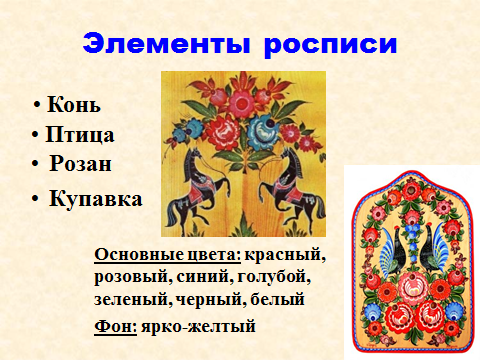 Сегодня мы с вами продолжим знакомство с народными промыслами. Мы рассмотрим еще один вид росписи, который до сих пор поражает своей красотой и изящностью форм, но об этом чуть позже.Сначала давайте вспомним, что такое орнамент, ведь именно его мы можем видеть на предметах нашего быта.Народ сам создавал и мастерил предметы своего быта. Вырезал из дерева, вышивал, расписывал. Передавал предметы обихода по наследству, так в каждой местности возникали свои традиции.Мы познакомимся с еще одним из видов декоративно-прикладного искусства, известным и часто применяемым - это «городецкая роспись».Но для начала я предлагаю вспомнить о тех видах декоративно-прикладного искусства, которые мы уже изучили.(слайд хохлома) 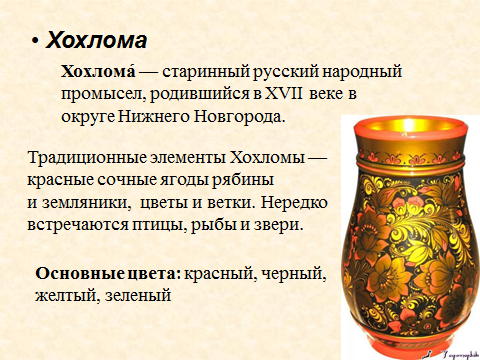 Что представляет собой хохломская роспись? Какие цвета используются?(Для хохломы характерно сочетание красного и чёрного цвета с золотистым)(слайд гжель) 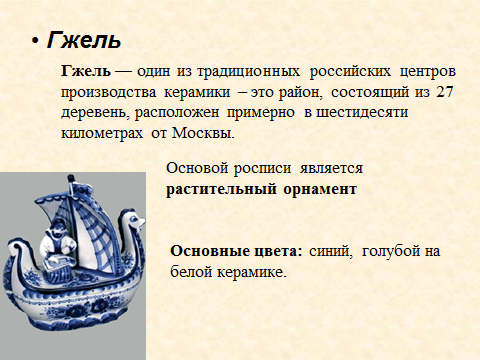 Скажите, пожалуйста, какие цвета и роспись характерны для Гжели – самой легко узнаваемой росписи.(Гжель - это дивные синие цветы, травы и листья на белой керамике)(слайд с городецкой росписью)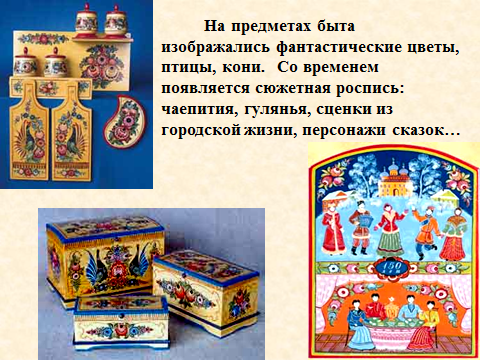 А вот такие прекрасные вещи делают мастера ещё одного промысла - Городца.Городецкая роспись первоначально возникла в городе Городец Нижегородской губернии.Это по преимуществу фантастические цветы, птицы, кони, выполненные маслеными красками по чистой доске или по фону, и украшающие детскую мебель, прялки, посуду, кухонные доски, разного рода сувениры.Городецкая роспись - яркая, лаконичная, её отличают свободные мазки с белой и чёрной графической обводкой и характерный рисунок растений, животных.Как правило, все элементы городецкой росписи имеют красный, розовый, синий, голубой, зелёный, и чёрный цвет на ярко-жёлтом фоне.Постановка художественной задачи.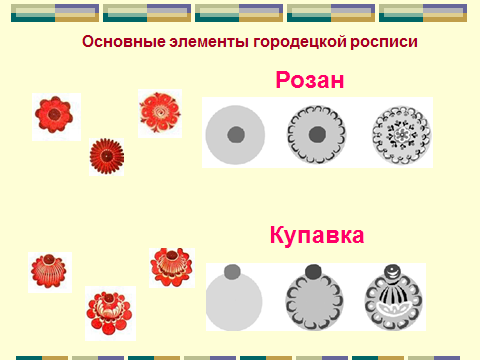 А теперь давайте поработаем, как городецкие мастера (ученики выполняют работу в альбоме, учитель на доске)Сегодня мы постараемся научиться писать купавку и розан способом примакивания кистью.Объяснение учителя. «Мастер пишет красками сразу по чистой доске или по фону, легко и уверенно нанося мазки без прорисовки контура. Сначала мастер крупной кистью делает замалевок – цветное пятно круглой формы. Из него и составляется композиция росписи. Затем, работая мелкой кистью, он усложняет форму цветка, делает серединку и дужки лепестков. Завершается работа белойоживкой в виде штрихов, дуг, лепестков, точек, которые придают цветам неповторимый вид.Ученики тренируются в своих альбомах рисовать купавку.А сейчас попробуйте самостоятельно нарисовать розан.Ученики выполняют задание в альбоме.3. Практическая работа.На ваших партах находятся шаблоны элементы городецкой росписи, краски,палитра и подготовленный лист.Ваша задача «расписать» «под Городец».Дети выполняют работу.Анализ детских работ.Ученики, выполнившие работу, проходят по классу просматриваю работы остальных художников5. Рефлексия. 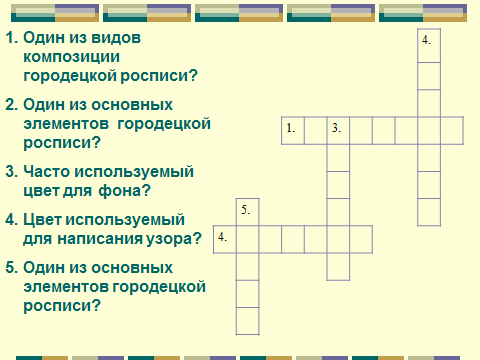 .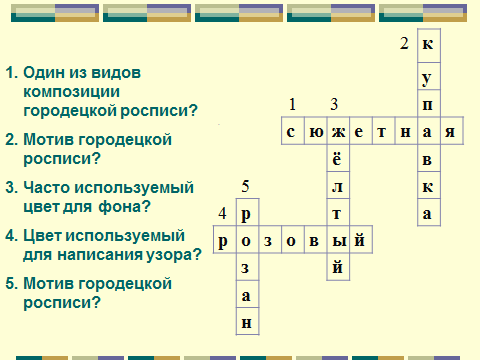 6 .Заключительная часть
6.1 Оценивание: Выставка работ .
6.2 Подведение итогов урока
 Что понравилось вам сегодня на уроке?
Что было сложного?
Урок окончен. Спасибо за урок 
6.3. Уборка рабочего места
Приложение к уроку.Элементы для аппликации.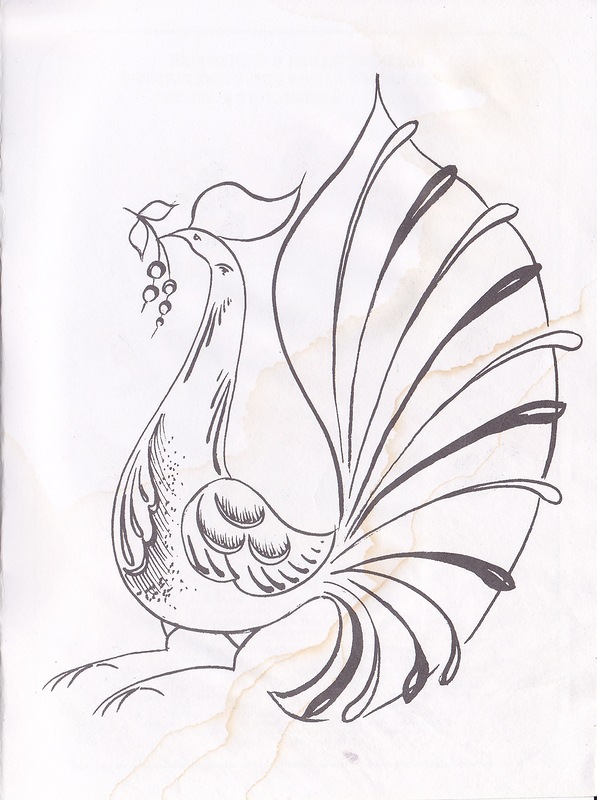 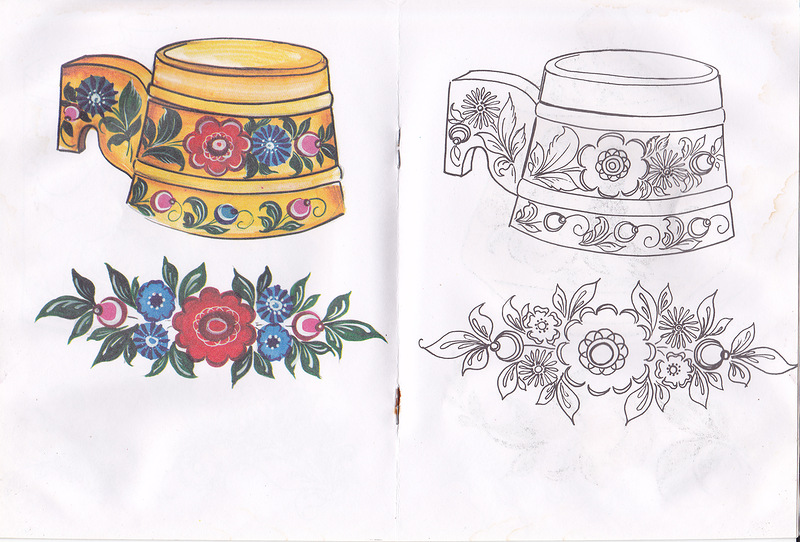 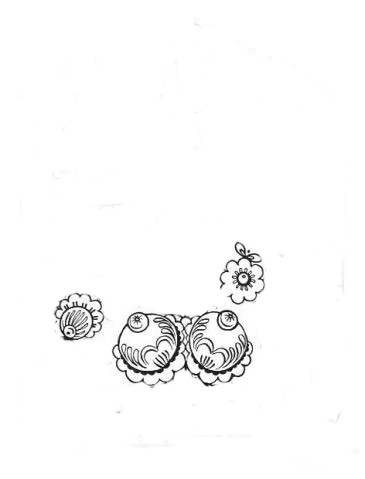 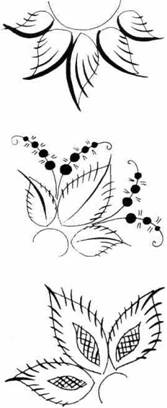 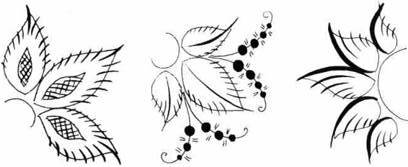 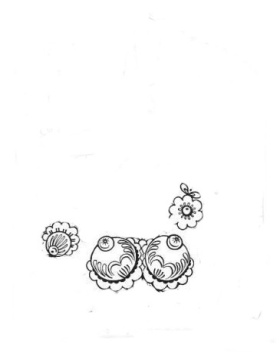 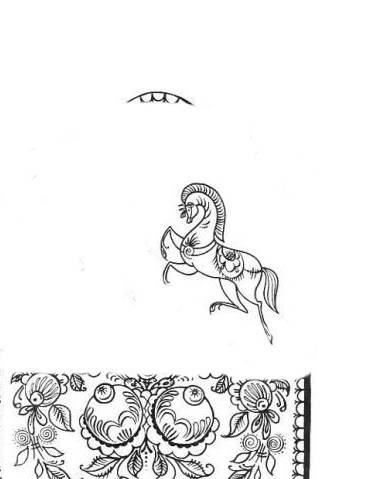 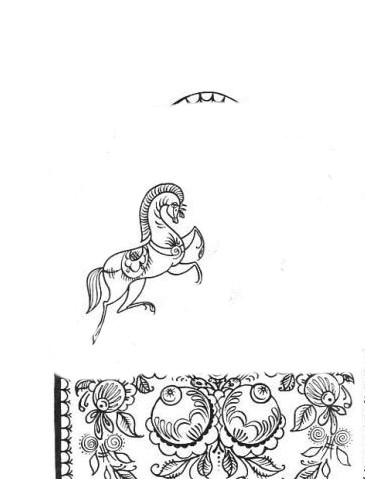 